Príloha č. 1 k zadaniu zákazkyčipové karty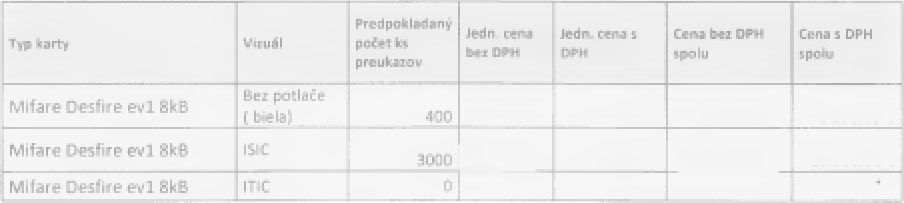 spotrebný materiál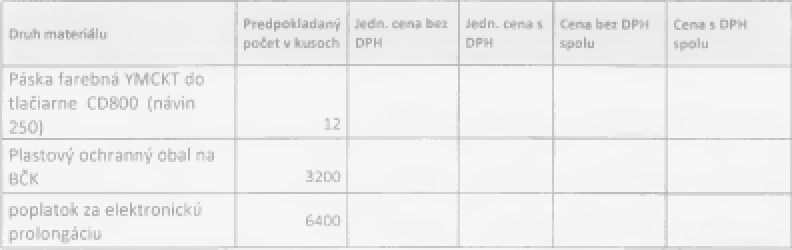 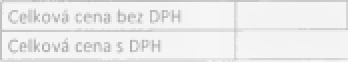 